IZEN-EMATEA – FICHA DE INSCRIPCIÓNLEHIAKETA / CONCURSO“IKUS-ENTZUNEZKO ISTORIO LABURRAK ELKARBIZITZARAKO”“MICRORRELATOS AUDIOVISUALES PARA LA CONVIVENCIA”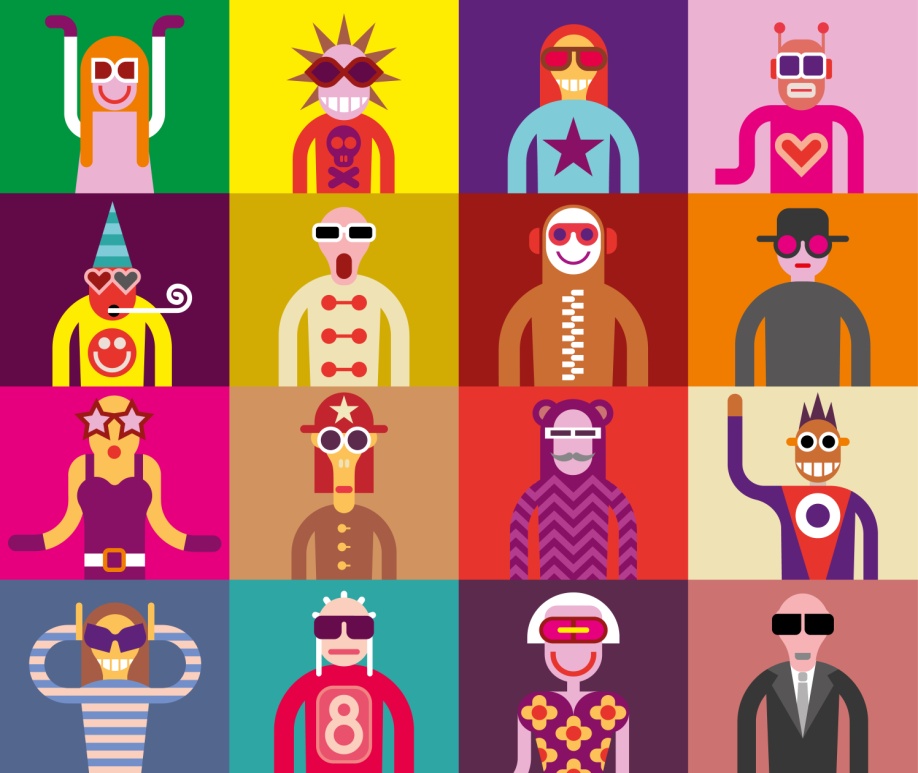 1. Parte-hartzailea-Participante 12. Parte-hartzailea-Participante 23. Parte-hartzailea-Participante 34. Parte-hartzailea-Participante 4Lehiaketara aurkeztutako istorio laburraren izenburua:Título del microrrelato presentado a concurso: Izena-NombreAbizenak - Apellidos NAN - DNIHelbidea - Dirección Herria - Localidad Posta Elektronikoa - Correo ElectrónicoTelefonoa - TeléfonoJaiotze-data - Fecha de nacimientoIkastetxea-Centro escolar Izena-NombreAbizenak - Apellidos NAN - DNIHelbidea - Dirección Herria - Localidad Posta Elektronikoa - Correo ElectrónicoTelefonoa - TeléfonoJaiotze-data - Fecha de nacimientoIkastetxea-Centro escolar Izena-NombreAbizenak - Apellidos NAN - DNIHelbidea - Dirección Herria - Localidad Posta Elektronikoa - Correo ElectrónicoTelefonoa - TeléfonoJaiotze-data - Fecha de nacimientoIkastetxea-Centro escolar Izena-NombreAbizenak - Apellidos NAN - DNIHelbidea - Dirección Herria - Localidad Posta Elektronikoa - Correo ElectrónicoTelefonoa - TeléfonoJaiotze-data - Fecha de nacimientoIkastetxea-Centro escolar 